						COMMUNE d’ALLENJOIE 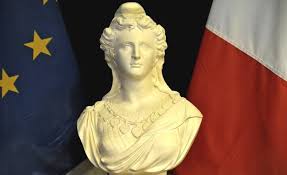 							Canton de Bethoncourt 	              Département du Doubs	               RÉPUBLIQUE FRANÇAISE	Réunion du CONSEIL MUNICIPALAllenjoie, le 26/09/2023Le Conseil Municipal se réunira leLUNDI 02 OCTOBRE 2023 à 18h30 à la Salle des Fêtes.ORDRE DU JOURJean FRIED, maire d’ALLENJOIE.